FECHA DE INICIO: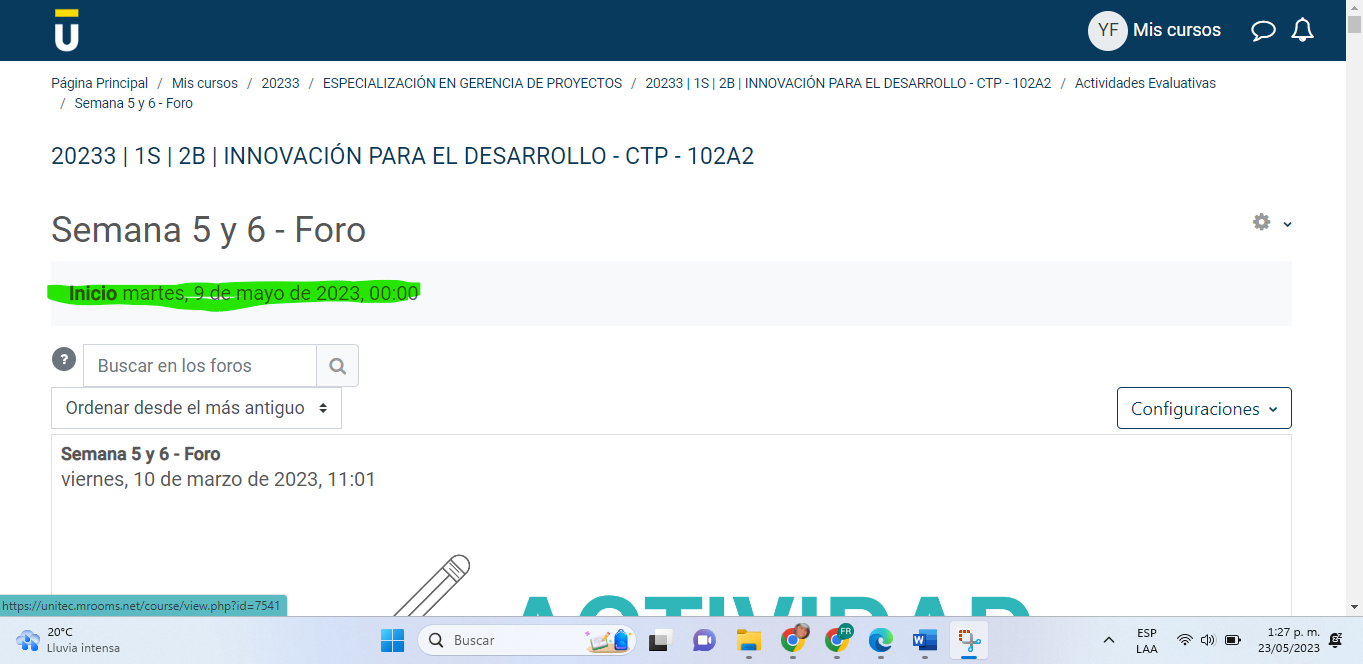 NO SE EVIDENCIA FECHA DE CIERRE: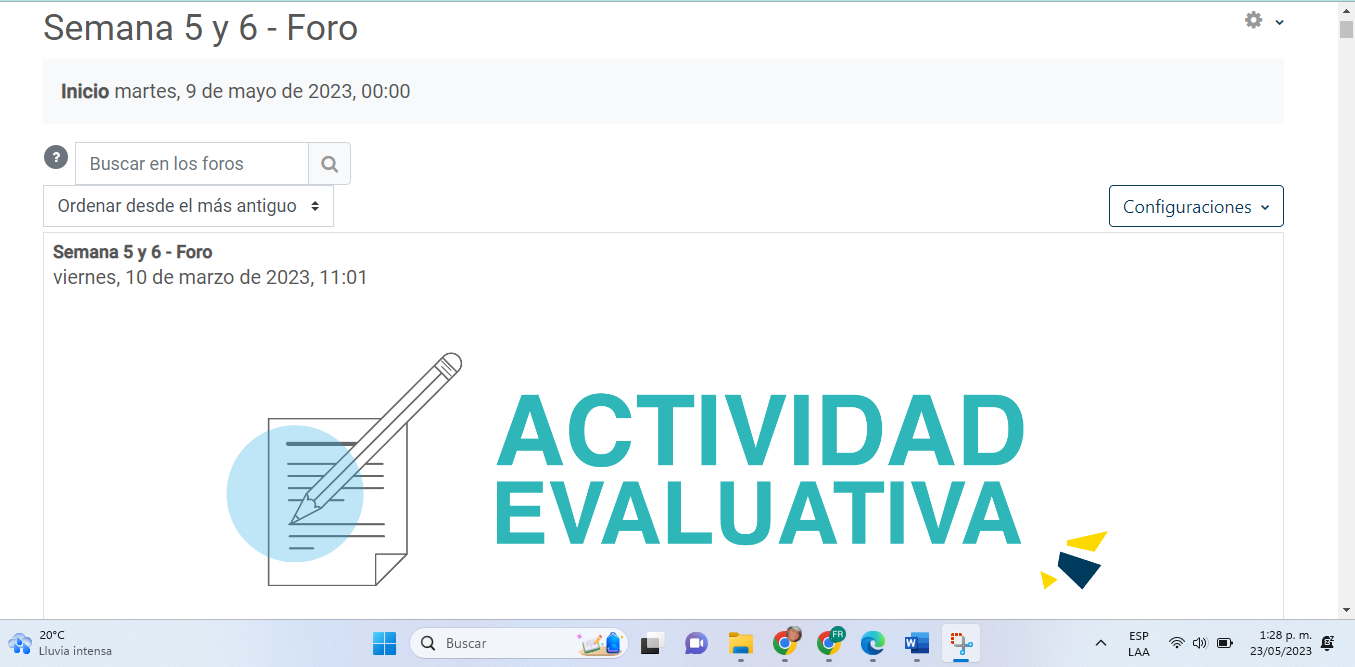 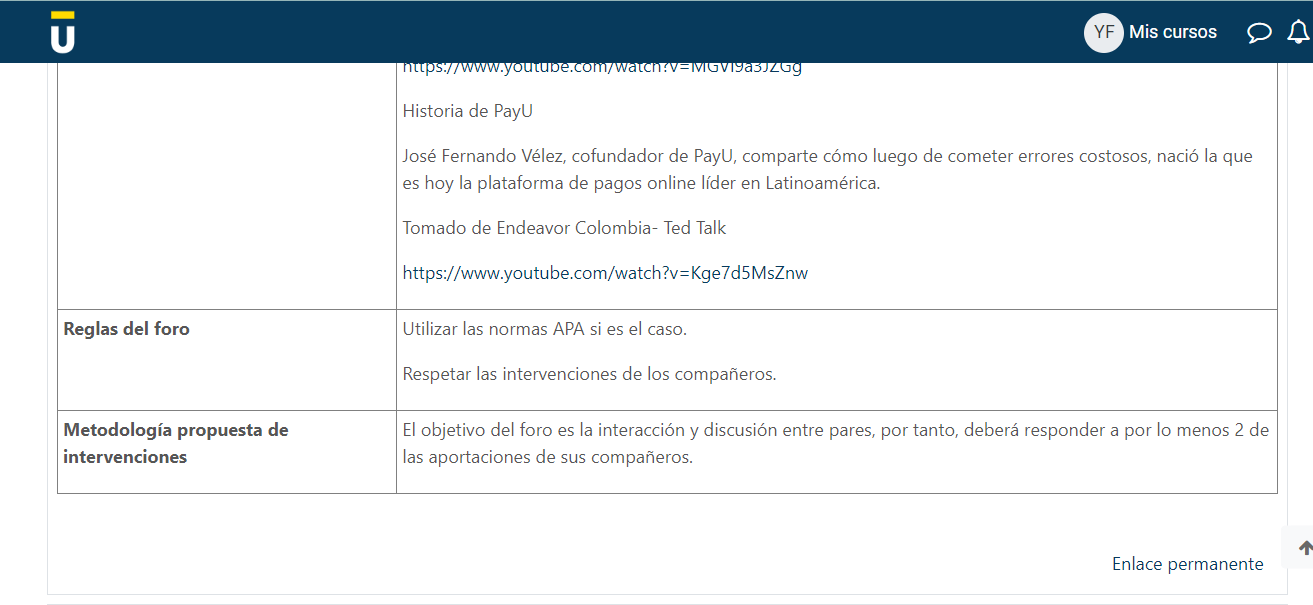 